Publicado en Valencia el 29/11/2021 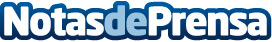 El número de obras con prefabricado de hormigón se acelera en este final de año, según AndeceLa Junta Directiva de ANDECE ratifica a sus vicepresidentes y acuerda actualizar la información sectorial pública en la web de la asociaciónDatos de contacto:Desirée Tornero Pardo645697286Nota de prensa publicada en: https://www.notasdeprensa.es/el-numero-de-obras-con-prefabricado-de Categorias: Inmobiliaria Construcción y Materiales http://www.notasdeprensa.es